CORPORACIÓN EDUCACIONAL  A&GColegio El Prado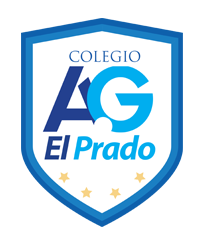 Cooperativa nº 7029 – PudahuelTeléfonos: 227499500  -   227476072www.colegioelprado.cldireccioncolegioelprado@gmail.comRBD: 24790-1  Profesor(a): Betzabe Henrique  G.                                                                                                                                              GUIA  DE APOYO N° 2  Ciencias Naturales   4º  AÑO AOBJETIVO: (OA 5)  Identificar y describir, usando modelos, estructuras del sistema esquelético y algunas de sus funciones como protección (costillas y cráneo), soporte (vértebras y columna vertebral) y movimiento (pelvis y fémur). ATIVIDADES: Lee las páginas 30 a 35 de tu texto de ciencias y responde tu guía de apoyo.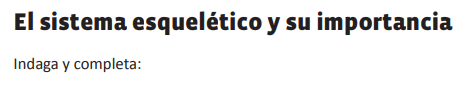 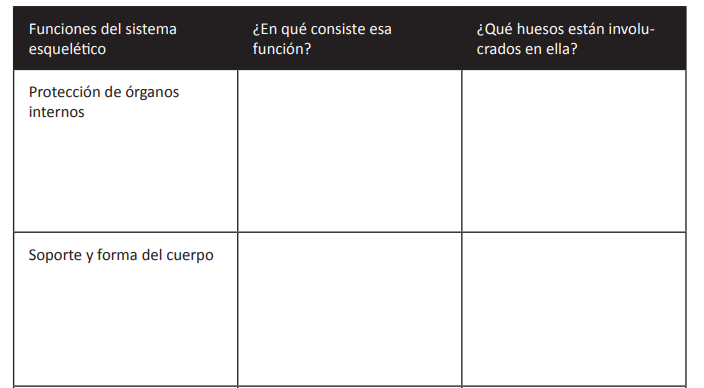 Completa con la/ las palabra /as que falta/ an .¿Cuál es la función de los músculos del tronco?____________________________________________________________________________________________________________________________________¿Cuál es la función de los cuádriceps y los gemelos?______________________________________________________________________________________________________________________________________________________________________________________________________¿Cuál es la función de los tendones?___________________________________________________________________________________________________________________________________¿Cuál es la función de las articulaciones?.___________________________________________________________________________________________________________________________________NOMBRE DEL ALUMNO/A ___________________________________________Movimientos del cuerpo.Otras.         Estructura    Sistema locomotor - Sistema __________ N° _____________Las articulaciones Permiten el _________De las  ex___________Los ligamentos Tienen forma de ___________Conectan los_________Biceps y tríceps Permiten ___________ Ejemplo doblar el ______Cráneo Conjunto de ________Protege el ____________Columna vertebral Formada por ________________Llamados ___________Musculo de la cabeza Permite ________  y __________________Como  ______, ______ y 
____________